From,Letter of Consent to Travel with one Parent55/5 AJC Street Kolkata-321004Date: 20th July 2091 To,The ManagerCustomer Relations Department IndigoSubject: Consent letter for my child to travel with one parent Dear Sir/Mam,I, Suresh Khanna, declare that I am the parent and legal guardian of the child Mayuri Khanna, Female, born on 22nd November 2004 in Kolkata West Bengal.TRIP INFORMATIONI give my consent for my child to travel with my wife Mrs. Ritika Khanna for higher education during the following dates 15th August to 12th September.CONTACT INFORMATION OF PARENTIn an emergency, I may be contacted at: Phone: 0123456789Email: sureshk35@gmail.com Thank you for your cooperation. Sincerely,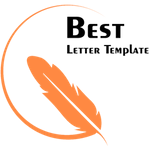 Suresh Khanna